Software Prácticas Empresariales Reciba un cordial saludo y los mejores deseos de éxito en las actividades que usted adelanta. A continuación la Oficina de Prácticas de la Universidad Tecnológica de Pereira les presenta los pasos a seguir para acceder al aplicativo que les permitirá ver los detalles de su práctica, subir los informes y auto-evaluar la práctica y su labor: Debe ingresar a la página de la Universidad: www.utp.edu.co, a su portal estudiantil y luego al link de prácticas.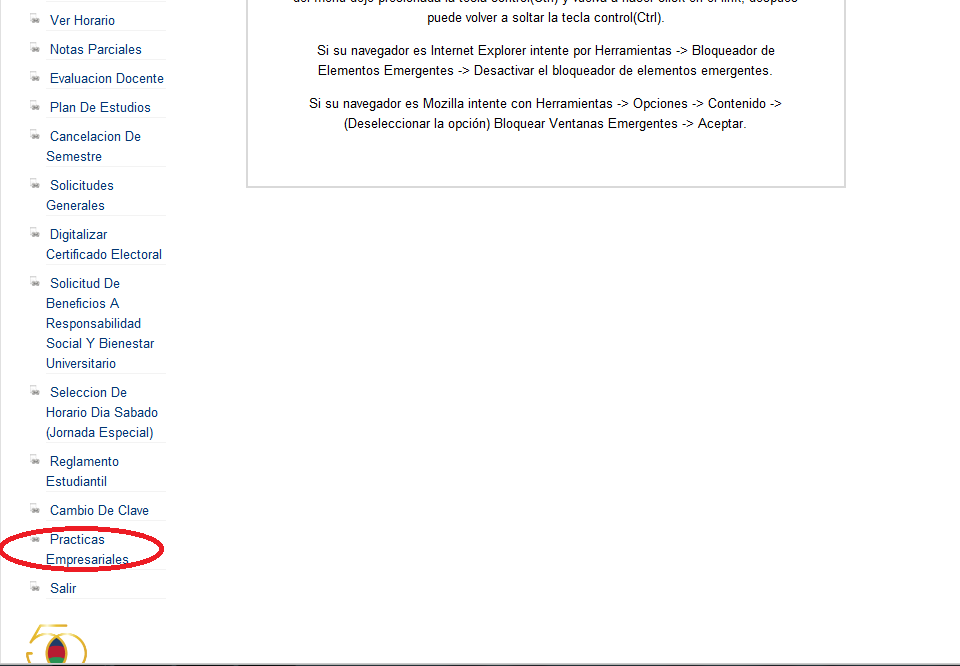 Debe ingresar a la práctica relacionada en reportes de prácticas: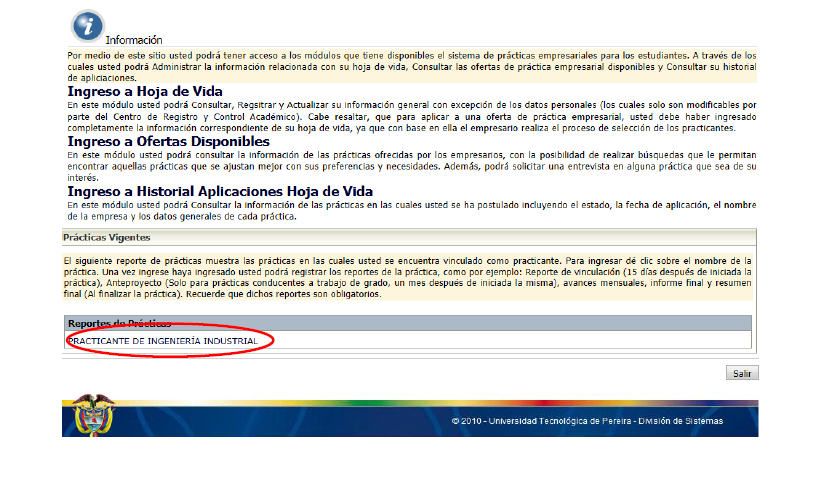 Allí encontrará las opciones para subir los avances y autoevaluar su práctica, le recuerdo que este procedimiento es indispensable para la obtención del paz y salvo al finalizar la práctica: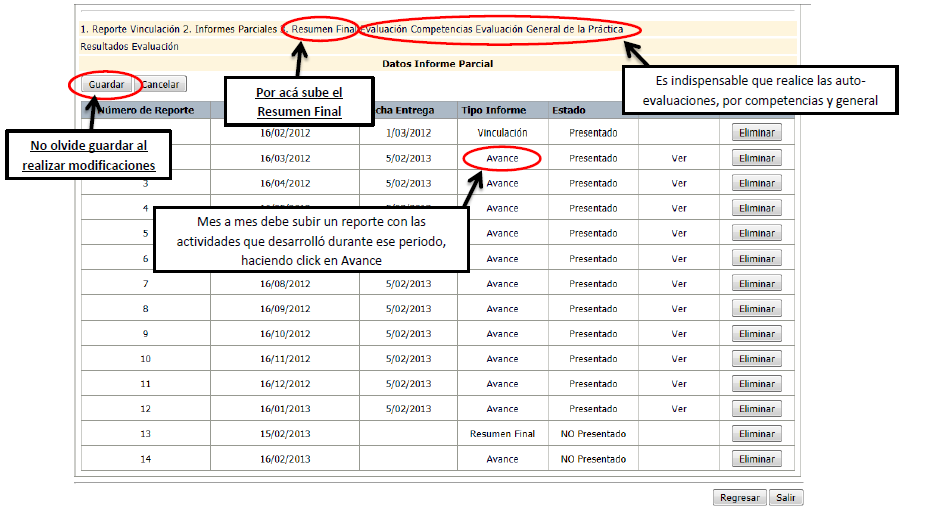 Observaciones:Debe recordar a su Jefe Inmediato que lo evalúe y dé el visto bueno al resumen final a través de un usuario y contraseña que se le envió al correo en el momento que se realizó la legalización su práctica.Adjunto con este correo se le enviará el formato respectivo para los avances.   Elaborado por:Personal UTPRevisado por:Coordinadora de CalidadAprobado por:Jefe División de Personal